Bewerbung für den 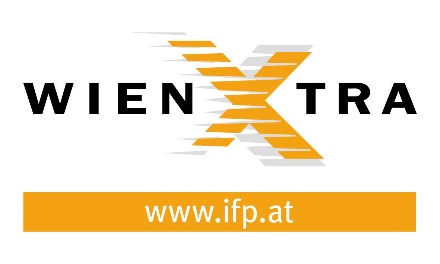 Aufbaulehrgang JugendarbeitIch bewerbe mich verbindlich für den Aufbauehrgang Jugendarbeit 2016/2017.Der Lehrgang ist zertifiziert von aufZAQ, durch das ifp und die MA 13.Vorname, Name _______________________________________________________________Adresse ______________________________________________________________________Telefon _______________________________________________________________________E-Mail________________________________________________________________________Tätigkeit ______________________________________________________________________Geburtsdatum _________________________________________________________________Mein Lebenslauf mit Foto und ein Motivationsschreiben (warum ich diesen Lehrgang besuchen möchte, meine Erwartungen und was ich nach Ende des Lehrgangs mit dem Gelernten machen möchte) liegt der Bewerbung bei! Ich akzeptiere die AGB des wienXtra-ifp (siehe www.ifp.at):Mit der Abgabe der Bewerbung ist die Anmeldung von Seiten des/der TeilnehmerIn verbindlich. Das ifp behält sich bis spätestens 3 Wochen nach Bewerbungsschluss eine Zu- oder Absage vor. Nach Erhalt der Zusage und Zahlungsaufforderung (bzw. der Rechnung) ist der Kostenbeitrag von € 844,- umgehend auf unser Konto zu überweisen. Bei einem Rücktritt nach Erhalt der Zusage sind 50 % des Kostenbeitrages fällig. Bei Nichtantritt oder Abbruch des Lehrganges werden keine Kosten rückerstattet.Ort, Datum ______________________ 	Unterschrift ______________________________Diese Bewerbung schicken Sie bitte KOMPLETT AUSGEFÜLLT bis spätestens Mo, 6.6.2016 an:wienXtra - institut für freizeitpädagogik z. H. Barbara BretterklieberAlbertgasse 35/II 1080 WienBestätigung vom Anstellungsträger		                                                                                  	Wien, _____________________Hiermit bestätigen wir, dassFrau/Herr _______________________________________________________________________in unserer Einrichtung ____________________________________________________________Adresse der Organisation _________________________________________________________als (Beschreibung der Tätigkeiten) _______________________________________________________________________________________________________________________________________________________________________________________________________________seit (genaues Eintrittsdatum) ______________________________________________________ mit Kindern/Jugendlichen im Alter von ______________________ bis _____________________im Ausmaß von _________ Wochenstunden hauptamtlich tätig ist und befürworten ihre/seine Teilnahme am Aufbaulehrgang Jugendarbeit 2016/2017					______________________________________Stempel                                                                             Unterschrift		______________________________________	Name und Funktion in Blockschrift